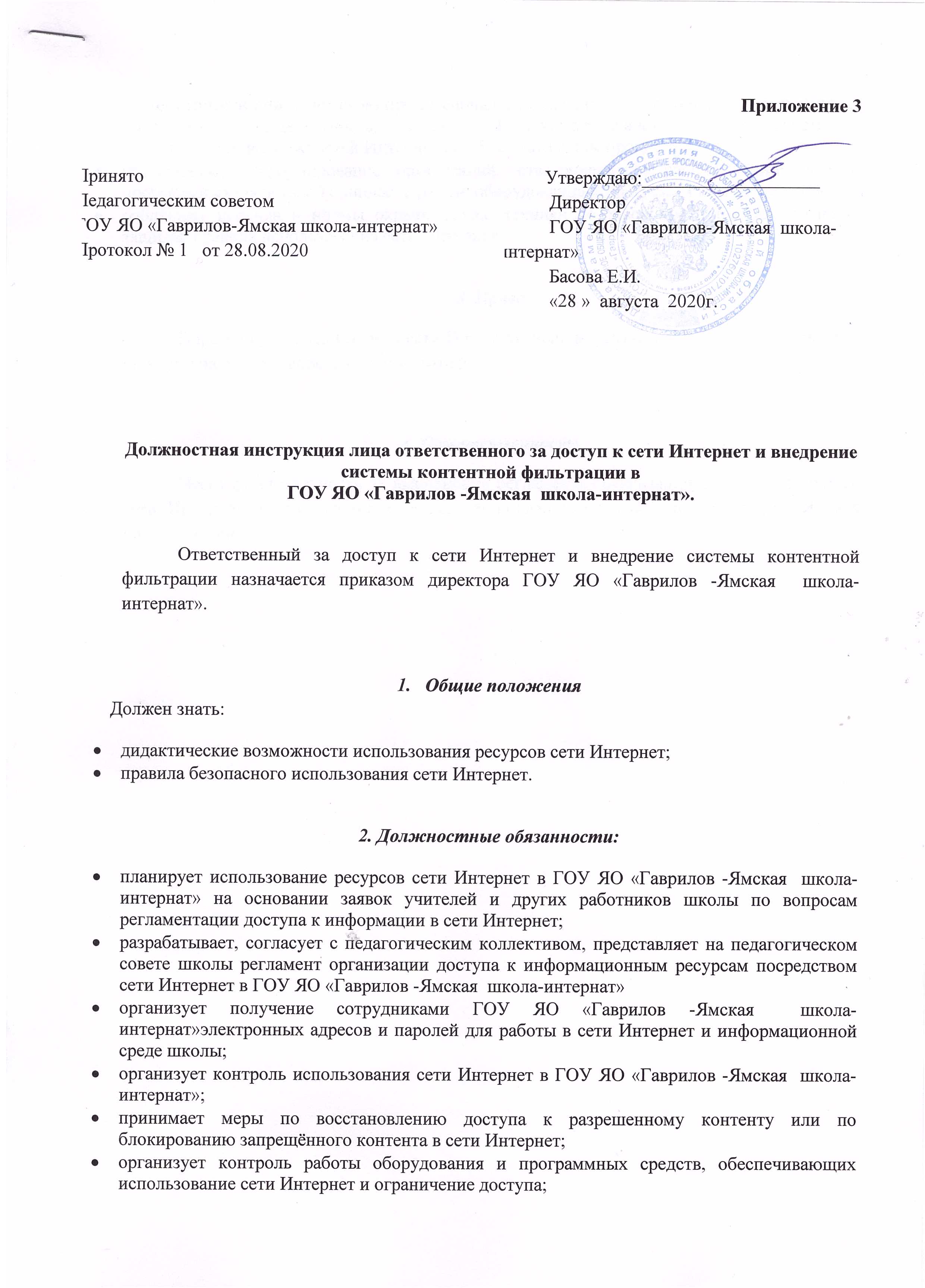 Приложение 3Должностная инструкция лица ответственного за доступ к сети Интернет и внедрение системы контентной фильтрации в ГОУ ЯО «Гаврилов -Ямская  школа-интернат».Ответственный за доступ к сети Интернет и внедрение системы контентной фильтрации назначается приказом директора ГОУ ЯО «Гаврилов -Ямская  школа-интернат».Общие положенияДолжен знать:дидактические возможности использования ресурсов сети Интернет;правила безопасного использования сети Интернет.2. Должностные обязанности:планирует использование ресурсов сети Интернет в ГОУ ЯО «Гаврилов -Ямская  школа-интернат» на основании заявок учителей и других работников школы по вопросам регламентации доступа к информации в сети Интернет;разрабатывает, согласует с педагогическим коллективом, представляет на педагогическом совете школы регламент организации доступа к информационным ресурсам посредством сети Интернет в ГОУ ЯО «Гаврилов -Ямская  школа-интернат»организует получение сотрудниками ГОУ ЯО «Гаврилов -Ямская  школа-интернат»электронных адресов и паролей для работы в сети Интернет и информационной среде школы;организует контроль использования сети Интернет в ГОУ ЯО «Гаврилов -Ямская  школа-интернат»;принимает меры по восстановлению доступа к разрешенному контенту или по блокированию запрещённого контента в сети Интернет;организует контроль работы оборудования и программных средств, обеспечивающих использование сети Интернет и ограничение доступа;систематически повышает свою профессиональную квалификацию, общепедагогическую и предметную компетентность, включая ИКТ-компетентность, компетентность в использовании возможностей Интернета в образовательном процессе;обеспечивает информирование организаций, отвечающих за работу технических и программных средств, об ошибках в работе оборудования и программного обеспечения; соблюдает правила и нормы охраны труда, техники безопасности и противопожарной защиты, правила использования сети Интернет.3. ПраваВправе определять ресурсы сети Интернет, используемые обучающимися в учебном процессе на основе запросов преподавателей.4. ОтветственностьНесет ответственность за выполнение регламента организации доступа к ресурсам сети Интернет и ограничения доступа, установленного в ГОУ ЯО «Гаврилов -Ямская  школа-интернат».Принято                                                                              Педагогическим советом ГОУ ЯО «Гаврилов-Ямская школа-интернат»                                               Протокол № 1   от 28.08.2020            Утверждаю:___________________                                                         Директор           ГОУ ЯО «Гаврилов-Ямская  школа-интернат»           Басова Е.И.           «28 »  августа  2020г.